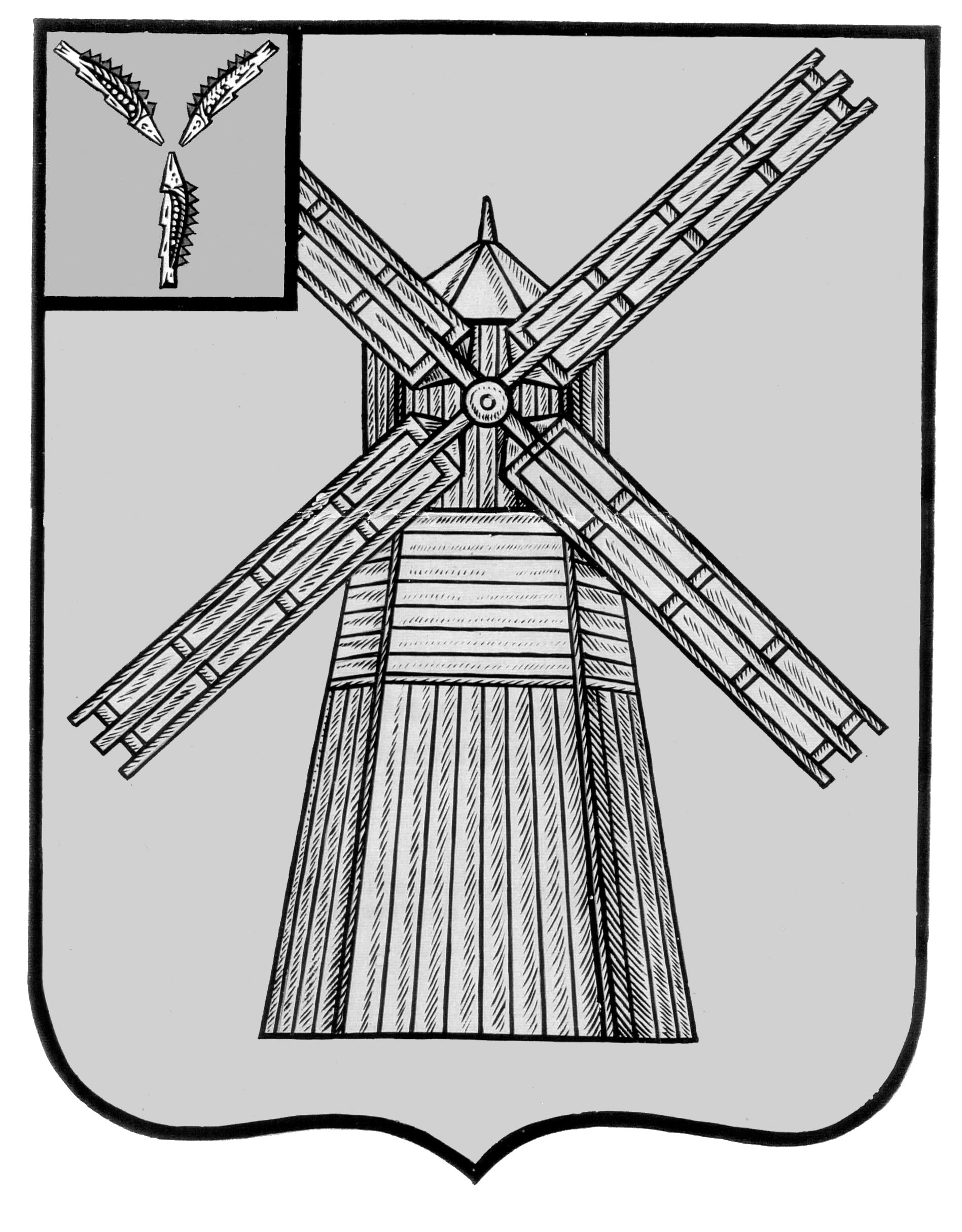 АДМИНИСТРАЦИЯ ПИТЕРСКОГО МУНИЦИПАЛЬНОГО РАЙОНА САРАТОВСКОЙ ОБЛАСТИП О С Т А Н О В Л Е Н И Еот 7 июня 2016 года № 249с. ПитеркаО внесении дополнения в постановление администрации Питерского  муниципального района от 17 июня 2015 года № 263В связи с поступившим заявлением хозяйствующего субъекта по размещению нестационарного торгового объекта, на основании постановления администрации Питерского муниципального района от 21 июля 2015 года №345 «Об утверждении Положения о порядке размещения нестационарных торговых объектов на территории Питерского муниципального образования» и руководствуясь Уставом Питерского муниципального района, администрация муниципального районаПОСТАНОВЛЯЕТ: Дополнить приложение к постановлению администрации Питерского муниципального района от 17 июня 2015 года № 263 «Об утверждении схемы размещения нестационарных торговых объектов на территории Питерского муниципального образования на 2015-2019 годы» (с изменениями от 10 августа 2015 года №368, от 26 августа 2015 года №382)  пунктом 30 следующего содержания:Настоящее постановление вступает в силу со дня опубликования на официальном сайте администрации Питерского муниципального района piterka.sarmo.ru.Глава администрации муниципального района                                                                      В.Н. Дерябин№ п/пАдрес или адресное обозначение НТО* с указанием улиц, дорог, проездов, иных ориентиров, относительно которых расположен НТО*, с указанием расстояний от границ НТО* до указанных ориентировТип торгового предприятия (торговый павильон, киоск, торговая палатка и иные нестационарные торговые объекты) в соответствии с ГОСТ Р 51303-2013 «Торговля. Термины и определения»Группы товаровРазмер площади НТО*Период функционирования НТО*(с ____число,месяцпо _________число, месяц)Основания для размещения НТО* (договор на размещение нестационарного торгового объекта, разрешение или иная документация, либо указывается информация о том, что место размещения свободно и планируется к размещению НТО*)Сведения об использовании НТО* субъектами малого или среднего предпринимательства (+)** или (-)***30с.Питерка, пер. Садовый между зданием №11 и №13торговая палаткапромышленные товары36 кв. мс 1 января по 31 декабряразрешение администрации муниципального района+